I Międzyszkolny Konkurs Programowanie Robotów Photon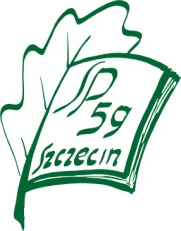 14.03.2019rZadanie 1Zaprogramujcie robota w ten sposób aby wskazywał kolejność pór roku. Oznakujcie czułki Photona
w następujący sposób: Jesień – czerwony, Lato  - żółty, Wiosna – zielony, Zima – niebieskiPunkty otrzymujecie za zaprogramowanie robota aby pokonał drogę we właściwej kolejności przejazdu oraz świecił odpowiednimi kolorami. Po zaprogramowaniu trasy przejazdu, sprawdźcie kilkukrotnie czy wszystko jest tak jak powinno być zgodnie z wymaganiami zadania. Jeśli stwierdzicie, że robot pokonuje trasę zgodnie z punktami
w zadaniu zgłoście gotowość do sprawdzenia zadania poprzez podniesienie ręki. Podejdę wówczas i sprawdzę wykonanie zadania. Za każdy element otrzymujecie punkt. Po sprawdzeniu wykonania pierwszego zadania przejdźcie do wykonania następnego.Zadanie 2Zaprogramujcie robota w ten sposób aby przejechał miejsca zgodnie z kolejnością czynności w ciągu dnia. W kolejnych punktach zaprogramujcie kolory i dźwięki. Sprawdźcie przebieg trasy. Zgłoście gotowość do sprawdzenia zadania.7.30 – śniadanie, niebieski, śmiech7.45 – mycie zębów, biały, zainteresowanie8.00 – zajęcia w szkole, pomarańczowy, 13.15 – odpoczynek, fioletowy, 14.30 -  odrabianie zadań domowych, żółty, kogut16.45 – gra na komputerze, zielony.Zadanie 3Zaprogramujcie robota w ten sposób aby przejechał po nazwach planet zgodnie z kolejnością występowania
w Układzie Słonecznym oraz zmienił kolory na podane. Po wykonaniu zadania zgłoście gotowość do sprawdzenia zadania. Po otrzymaniu punktów za to zadanie policzcie zdobyte punkty razem. Teraz nastąpi podsumowanie prac wszystkich zespołów i ogłoszenie wyników.Neptun – czółki - białe, oczy – czerwone, złośćWenus - pomarańczowy,            Słońce – żółty, śmiech                              Uran - biały,Pluton – czółki – żółte, oczy – pomarańczowe                          Saturn - granatowy, Merkury - fioletowy,     Ziemia – błękitny, zdziwienieMars - czerwony,Jowisz - szary,